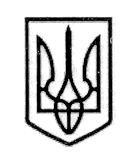 ПРОЄКТУ К Р А Ї Н АСТОРОЖИНЕЦЬКА МІСЬКА РАДАЧЕРНІВЕЦЬКОГО РАЙОНУЧЕРНІВЕЦЬКОЇ ОБЛАСТІВИКОНАВЧИЙ КОМІТЕТР І Ш Е Н Н Я«___» ________ 2023 року							№______Про надання дозволу на вчиненняправочину щодо нерухомого майна, право власності на яке має неповнолітній СУМАРЮК М.Ю.Розглянувши заяву гр. СУМАРЮК А.Г., жительки м. Чернівці, вул. Головна, буд. 277 кв. 15 Чернівецького району Чернівецької області про надання дозволу на вчинення правочину щодо відчуження нерухомого майна, право спільної сумісної власності на яке має неповнолітня дитина, та додані до неї документи,  враховуючи подання Служби у справах дітей від 02.11.2023 року       № 395 (додаються), керуючись статтями 176, 177 Сімейного кодексу України, статтею 17 Закону України „Про охорону дитинства”, частиною 1 статті 34 Закону України "Про місцеве самоврядування в Україні", пунктами 66, 67 Порядку провадження органами опіки та піклування діяльності, пов’язаної із захистом прав дитини, затвердженого постановою Кабінету Міністрів України від 24 вересня 2008 року №  866,  а також статті 12 Закону України «Про основи соціального захисту  бездомних осіб та безпритульних дітей», діючи в інтересах дитини, виконавчий комітет міської ради вирішив:Надати дозвіл на вчинення правочину, а саме на укладення договору купівлі-продажу квартири, розташованої в  м. Сторожинець, вул. Чаплигіна, буд. 47А кв. 16  Чернівецького району Чернівецької області право спільної сумісної власності на яку має неповнолітній СУМАРЮК Микола Юрійович, 04.10.2007 р.н., житель м. Чернівці, вул. Головна, буд. 277 кв. 15 Чернівецького району Чернівецької області.Контроль за виконанням цього рішення покласти на першого заступника міського голови Ігоря БЕЛЕНЧУКА.Секретар Сторожинецької міської ради	              Дмитро БОЙЧУКВиконавець:Начальник Служби у справах дітей				    	    		    Маріян НИКИФОРЮК              Погоджено:	Перший заступник міського голови                                   Ігор БЕЛЕНЧУКНачальник юридичного відділу	                                    Олексій КОЗЛОВНачальник відділу організаційної та кадрової роботи                                       Ольга ПАЛАДІЙНачальник відділу документообігу        та контролю	                                                                  		        Микола БАЛАНЮК